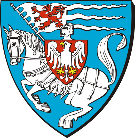 Urząd Miejskiw KoszalinieKARTA  USŁUGIKARTA  USŁUGIKARTA  USŁUGIKm-25Km-25Urząd Miejskiw KoszalinieWydanie prawa jazdyWydanie prawa jazdyWydanie prawa jazdyWersja Nr 41Wersja Nr 41Urząd Miejskiw KoszalinieWydanie prawa jazdyWydanie prawa jazdyWydanie prawa jazdyData zatwierdzenia:06.06.2024r.Data zatwierdzenia:06.06.2024r.1. ZAKRES  ŚWIADCZONEJ  USŁUGI1. ZAKRES  ŚWIADCZONEJ  USŁUGI1. ZAKRES  ŚWIADCZONEJ  USŁUGI1. ZAKRES  ŚWIADCZONEJ  USŁUGI1. ZAKRES  ŚWIADCZONEJ  USŁUGI1. ZAKRES  ŚWIADCZONEJ  USŁUGIa)        Wydawanie prawa jazdy po raz pierwszy - związane jest z otrzymaniem profilu kandydata na kierowcę (PKK)b)        Wydanie wtórnika prawa jazdy w przypadku jego utraty, kradzieży lub zniszczenia w stopniu powodującym                                                     jego nieczytelność;    Wymiana prawa jazdy wydanego za granicą przez państwo: członkowskie UE, stronę konwencji o ruchu                                     drogowym lub EFTAd)        Wydanie wtórnika prawa jazdy (zmiana danych)e)        Wydanie prawa jazdy osobie ubiegającej się o rozszerzenie uprawnień – związane jest z otrzymaniem profilu                   kandydata na kierowcę (PKK)a)        Wydawanie prawa jazdy po raz pierwszy - związane jest z otrzymaniem profilu kandydata na kierowcę (PKK)b)        Wydanie wtórnika prawa jazdy w przypadku jego utraty, kradzieży lub zniszczenia w stopniu powodującym                                                     jego nieczytelność;    Wymiana prawa jazdy wydanego za granicą przez państwo: członkowskie UE, stronę konwencji o ruchu                                     drogowym lub EFTAd)        Wydanie wtórnika prawa jazdy (zmiana danych)e)        Wydanie prawa jazdy osobie ubiegającej się o rozszerzenie uprawnień – związane jest z otrzymaniem profilu                   kandydata na kierowcę (PKK)a)        Wydawanie prawa jazdy po raz pierwszy - związane jest z otrzymaniem profilu kandydata na kierowcę (PKK)b)        Wydanie wtórnika prawa jazdy w przypadku jego utraty, kradzieży lub zniszczenia w stopniu powodującym                                                     jego nieczytelność;    Wymiana prawa jazdy wydanego za granicą przez państwo: członkowskie UE, stronę konwencji o ruchu                                     drogowym lub EFTAd)        Wydanie wtórnika prawa jazdy (zmiana danych)e)        Wydanie prawa jazdy osobie ubiegającej się o rozszerzenie uprawnień – związane jest z otrzymaniem profilu                   kandydata na kierowcę (PKK)a)        Wydawanie prawa jazdy po raz pierwszy - związane jest z otrzymaniem profilu kandydata na kierowcę (PKK)b)        Wydanie wtórnika prawa jazdy w przypadku jego utraty, kradzieży lub zniszczenia w stopniu powodującym                                                     jego nieczytelność;    Wymiana prawa jazdy wydanego za granicą przez państwo: członkowskie UE, stronę konwencji o ruchu                                     drogowym lub EFTAd)        Wydanie wtórnika prawa jazdy (zmiana danych)e)        Wydanie prawa jazdy osobie ubiegającej się o rozszerzenie uprawnień – związane jest z otrzymaniem profilu                   kandydata na kierowcę (PKK)a)        Wydawanie prawa jazdy po raz pierwszy - związane jest z otrzymaniem profilu kandydata na kierowcę (PKK)b)        Wydanie wtórnika prawa jazdy w przypadku jego utraty, kradzieży lub zniszczenia w stopniu powodującym                                                     jego nieczytelność;    Wymiana prawa jazdy wydanego za granicą przez państwo: członkowskie UE, stronę konwencji o ruchu                                     drogowym lub EFTAd)        Wydanie wtórnika prawa jazdy (zmiana danych)e)        Wydanie prawa jazdy osobie ubiegającej się o rozszerzenie uprawnień – związane jest z otrzymaniem profilu                   kandydata na kierowcę (PKK)a)        Wydawanie prawa jazdy po raz pierwszy - związane jest z otrzymaniem profilu kandydata na kierowcę (PKK)b)        Wydanie wtórnika prawa jazdy w przypadku jego utraty, kradzieży lub zniszczenia w stopniu powodującym                                                     jego nieczytelność;    Wymiana prawa jazdy wydanego za granicą przez państwo: członkowskie UE, stronę konwencji o ruchu                                     drogowym lub EFTAd)        Wydanie wtórnika prawa jazdy (zmiana danych)e)        Wydanie prawa jazdy osobie ubiegającej się o rozszerzenie uprawnień – związane jest z otrzymaniem profilu                   kandydata na kierowcę (PKK)2. WYMAGANE  DOKUMENTY  DO  ZAŁATWIENIA  SPRAWY2. WYMAGANE  DOKUMENTY  DO  ZAŁATWIENIA  SPRAWY2. WYMAGANE  DOKUMENTY  DO  ZAŁATWIENIA  SPRAWY2. WYMAGANE  DOKUMENTY  DO  ZAŁATWIENIA  SPRAWY2. WYMAGANE  DOKUMENTY  DO  ZAŁATWIENIA  SPRAWY2. WYMAGANE  DOKUMENTY  DO  ZAŁATWIENIA  SPRAWYwypełniony wniosek (druk wniosku do pobrania w Wydziale Komunikacji, w pokoju nr 25 i 26) składa się osobiście w Wydziale Komunikacji,orzeczenie lekarskie stwierdzające brak przeciwwskazań zdrowotnych do kierowania pojazdem (jeśli osoba ubiega się o uzyskanie uprawnień do kierowania pojazdami po raz pierwszy lub o wydanie wtórnika prawa jazdy w związku ze zmianą danych dotyczących ważności orzeczenia lekarskiego)orzeczenie psychologiczne o braku przeciwwskazań psychologicznych do kierowania pojazdem (jeśli osoba ubiega się o uzyskanie uprawnienia w zakresie prawa jazdy kategorii C1,C1+E,C,C+E,D1,D1+E,D i D+ E lub o wydanie wtórnika prawa jazdy kat. C1,C1+E,C,C+E,D1,D1+E,D i D+ E w związku ze zmianą danych dotyczących ważności orzeczenia psychologicznego,pisemna zgoda rodzica lub opiekuna, jeżeli osoba nie ukończyła 18 lat, a ubiega się o wydanie po raz pierwszy prawa jazdy (dotyczy kategorii AM,A1,B1 lub T),kolorowa fotografia o wymiarach 35 × 45 mm, wykonana na jednolitym jasnym tle, mająca dobrą ostrość oraz odwzorowującą naturalny kolor skóry, obejmująca wizerunek od wierzchołka głowy do górnej części barków, tak aby twarz zajmowała 70–80% fotografii, pokazująca wyraźnie oczy, zwłaszcza źrenice, i przedstawiająca osobę w pozycji frontalnej, bez nakrycia głowy i okularów z ciemnymi szkłami, patrzącą na wprost z otwartymi oczami nieprzesłoniętymi włosami, z naturalnym wyrazem twarzy i zamkniętymi ustami; fotografia powinna być wykonana nie wcześniej niż 6 miesięcy przed dniem złożenia wniosku; osoba z wrodzonymi lub nabytymi wadami narządu wzroku może załączyć do wniosku fotografię przedstawiającą ją w okularach z ciemnymi szkłami; w takim przypadku do wniosku załącza się również orzeczenie o niepełnosprawności osoby do 16 roku życia lub orzeczenie o stopniu niepełnosprawności osoby, która ukończyła 16 lat, z powodu wrodzonej lub nabytej wady narządu wzroku, wydane zgodnie z przepisami ustawy z dnia 27 sierpnia 1997 r. o rehabilitacji zawodowej i społecznej oraz zatrudnianiu osób niepełnosprawnych (tj. Dz. U. z 2019r. poz. 1172 z późn.zm.); osoba nosząca nakrycie głowy zgodnie z zasadami swojego wyznania może załączyć do wniosku fotografię przedstawiającą ją w nakryciu głowy, o ile wizerunek twarzy jest w pełni widoczny – w takim przypadku do wniosku załącza się zaświadczenie o przynależności do wspólnoty wyznaniowej zarejestrowanej w Rzeczypospolitej Polskiej;kserokopia prawa jazdy - w przypadku wniosku o wymianę prawa jazdy, o wydanie wtórnika prawa jazdy w związku ze zmianą danych oraz o wydanie prawa jazdy osobie ubiegającej się o rozszerzenie uprawnień,do wglądu dowód osobisty i posiadany dokument prawa jazdy.Osobom ubiegającym się o wydanie prawa jazdy po raz pierwszy oraz ubiegającym się o rozszerzenie uprawnień na podstawie powyższych dokumentów zostanie wygenerowany w systemie teleinformatycznym profil kandydata na kierowcę, w terminie, nie przekraczającym 2 dni robocze. Informację o wygenerowaniu profilu kandydata na kierowcę przekazuje się osobie, której profil ten dotyczy. Istnieje możliwość odebrania profilu przez pełnomocnika. Warunkiem otrzymania prawa jazdy jest złożenie w obecności urzędnika, pod odpowiedzialnością karną za zeznanie nieprawdy lub zatajenie prawdy oświadczenia, że miejsce zamieszkania wnioskodawcy znajduje się na terytorium Rzeczypospolitej Polskiej, przy czym że:przebywa na terytorium Rzeczypospolitej Polskiej co najmniej przez 185 dni w każdym roku kalendarzowym:- ze względu na swoje więzi osobiste i zawodowe, albo- z zamiarem stałego pobytu wyłącznie ze względu na swoje więzi osobiste, albob) przebywa regularnie na terytorium Rzeczypospolitej Polskiej ze względu na swoje więzi osobiste,          a jednocześnie, że ze względu na swoje więzi zawodowe kolejno przebywa w co najmniej dwóch państwach         członkowskich Unii Europejskiej, alboc)  przebywa nieregularnie na terytorium Rzeczypospolitej ze względu na swoje więzi osobiste, ponieważ        przebywa w innym państwie członkowskim Unii Europejskiej w celu wypełniania zadania o określonym        czasie trwania, albod)   przebywa na terytorium innego państwa ze względu na podjęte w tym państwie studia lub naukę w szkole.wypełniony wniosek (druk wniosku do pobrania w Wydziale Komunikacji, w pokoju nr 25 i 26) składa się osobiście w Wydziale Komunikacji,orzeczenie lekarskie stwierdzające brak przeciwwskazań zdrowotnych do kierowania pojazdem (jeśli osoba ubiega się o uzyskanie uprawnień do kierowania pojazdami po raz pierwszy lub o wydanie wtórnika prawa jazdy w związku ze zmianą danych dotyczących ważności orzeczenia lekarskiego)orzeczenie psychologiczne o braku przeciwwskazań psychologicznych do kierowania pojazdem (jeśli osoba ubiega się o uzyskanie uprawnienia w zakresie prawa jazdy kategorii C1,C1+E,C,C+E,D1,D1+E,D i D+ E lub o wydanie wtórnika prawa jazdy kat. C1,C1+E,C,C+E,D1,D1+E,D i D+ E w związku ze zmianą danych dotyczących ważności orzeczenia psychologicznego,pisemna zgoda rodzica lub opiekuna, jeżeli osoba nie ukończyła 18 lat, a ubiega się o wydanie po raz pierwszy prawa jazdy (dotyczy kategorii AM,A1,B1 lub T),kolorowa fotografia o wymiarach 35 × 45 mm, wykonana na jednolitym jasnym tle, mająca dobrą ostrość oraz odwzorowującą naturalny kolor skóry, obejmująca wizerunek od wierzchołka głowy do górnej części barków, tak aby twarz zajmowała 70–80% fotografii, pokazująca wyraźnie oczy, zwłaszcza źrenice, i przedstawiająca osobę w pozycji frontalnej, bez nakrycia głowy i okularów z ciemnymi szkłami, patrzącą na wprost z otwartymi oczami nieprzesłoniętymi włosami, z naturalnym wyrazem twarzy i zamkniętymi ustami; fotografia powinna być wykonana nie wcześniej niż 6 miesięcy przed dniem złożenia wniosku; osoba z wrodzonymi lub nabytymi wadami narządu wzroku może załączyć do wniosku fotografię przedstawiającą ją w okularach z ciemnymi szkłami; w takim przypadku do wniosku załącza się również orzeczenie o niepełnosprawności osoby do 16 roku życia lub orzeczenie o stopniu niepełnosprawności osoby, która ukończyła 16 lat, z powodu wrodzonej lub nabytej wady narządu wzroku, wydane zgodnie z przepisami ustawy z dnia 27 sierpnia 1997 r. o rehabilitacji zawodowej i społecznej oraz zatrudnianiu osób niepełnosprawnych (tj. Dz. U. z 2019r. poz. 1172 z późn.zm.); osoba nosząca nakrycie głowy zgodnie z zasadami swojego wyznania może załączyć do wniosku fotografię przedstawiającą ją w nakryciu głowy, o ile wizerunek twarzy jest w pełni widoczny – w takim przypadku do wniosku załącza się zaświadczenie o przynależności do wspólnoty wyznaniowej zarejestrowanej w Rzeczypospolitej Polskiej;kserokopia prawa jazdy - w przypadku wniosku o wymianę prawa jazdy, o wydanie wtórnika prawa jazdy w związku ze zmianą danych oraz o wydanie prawa jazdy osobie ubiegającej się o rozszerzenie uprawnień,do wglądu dowód osobisty i posiadany dokument prawa jazdy.Osobom ubiegającym się o wydanie prawa jazdy po raz pierwszy oraz ubiegającym się o rozszerzenie uprawnień na podstawie powyższych dokumentów zostanie wygenerowany w systemie teleinformatycznym profil kandydata na kierowcę, w terminie, nie przekraczającym 2 dni robocze. Informację o wygenerowaniu profilu kandydata na kierowcę przekazuje się osobie, której profil ten dotyczy. Istnieje możliwość odebrania profilu przez pełnomocnika. Warunkiem otrzymania prawa jazdy jest złożenie w obecności urzędnika, pod odpowiedzialnością karną za zeznanie nieprawdy lub zatajenie prawdy oświadczenia, że miejsce zamieszkania wnioskodawcy znajduje się na terytorium Rzeczypospolitej Polskiej, przy czym że:przebywa na terytorium Rzeczypospolitej Polskiej co najmniej przez 185 dni w każdym roku kalendarzowym:- ze względu na swoje więzi osobiste i zawodowe, albo- z zamiarem stałego pobytu wyłącznie ze względu na swoje więzi osobiste, albob) przebywa regularnie na terytorium Rzeczypospolitej Polskiej ze względu na swoje więzi osobiste,          a jednocześnie, że ze względu na swoje więzi zawodowe kolejno przebywa w co najmniej dwóch państwach         członkowskich Unii Europejskiej, alboc)  przebywa nieregularnie na terytorium Rzeczypospolitej ze względu na swoje więzi osobiste, ponieważ        przebywa w innym państwie członkowskim Unii Europejskiej w celu wypełniania zadania o określonym        czasie trwania, albod)   przebywa na terytorium innego państwa ze względu na podjęte w tym państwie studia lub naukę w szkole.wypełniony wniosek (druk wniosku do pobrania w Wydziale Komunikacji, w pokoju nr 25 i 26) składa się osobiście w Wydziale Komunikacji,orzeczenie lekarskie stwierdzające brak przeciwwskazań zdrowotnych do kierowania pojazdem (jeśli osoba ubiega się o uzyskanie uprawnień do kierowania pojazdami po raz pierwszy lub o wydanie wtórnika prawa jazdy w związku ze zmianą danych dotyczących ważności orzeczenia lekarskiego)orzeczenie psychologiczne o braku przeciwwskazań psychologicznych do kierowania pojazdem (jeśli osoba ubiega się o uzyskanie uprawnienia w zakresie prawa jazdy kategorii C1,C1+E,C,C+E,D1,D1+E,D i D+ E lub o wydanie wtórnika prawa jazdy kat. C1,C1+E,C,C+E,D1,D1+E,D i D+ E w związku ze zmianą danych dotyczących ważności orzeczenia psychologicznego,pisemna zgoda rodzica lub opiekuna, jeżeli osoba nie ukończyła 18 lat, a ubiega się o wydanie po raz pierwszy prawa jazdy (dotyczy kategorii AM,A1,B1 lub T),kolorowa fotografia o wymiarach 35 × 45 mm, wykonana na jednolitym jasnym tle, mająca dobrą ostrość oraz odwzorowującą naturalny kolor skóry, obejmująca wizerunek od wierzchołka głowy do górnej części barków, tak aby twarz zajmowała 70–80% fotografii, pokazująca wyraźnie oczy, zwłaszcza źrenice, i przedstawiająca osobę w pozycji frontalnej, bez nakrycia głowy i okularów z ciemnymi szkłami, patrzącą na wprost z otwartymi oczami nieprzesłoniętymi włosami, z naturalnym wyrazem twarzy i zamkniętymi ustami; fotografia powinna być wykonana nie wcześniej niż 6 miesięcy przed dniem złożenia wniosku; osoba z wrodzonymi lub nabytymi wadami narządu wzroku może załączyć do wniosku fotografię przedstawiającą ją w okularach z ciemnymi szkłami; w takim przypadku do wniosku załącza się również orzeczenie o niepełnosprawności osoby do 16 roku życia lub orzeczenie o stopniu niepełnosprawności osoby, która ukończyła 16 lat, z powodu wrodzonej lub nabytej wady narządu wzroku, wydane zgodnie z przepisami ustawy z dnia 27 sierpnia 1997 r. o rehabilitacji zawodowej i społecznej oraz zatrudnianiu osób niepełnosprawnych (tj. Dz. U. z 2019r. poz. 1172 z późn.zm.); osoba nosząca nakrycie głowy zgodnie z zasadami swojego wyznania może załączyć do wniosku fotografię przedstawiającą ją w nakryciu głowy, o ile wizerunek twarzy jest w pełni widoczny – w takim przypadku do wniosku załącza się zaświadczenie o przynależności do wspólnoty wyznaniowej zarejestrowanej w Rzeczypospolitej Polskiej;kserokopia prawa jazdy - w przypadku wniosku o wymianę prawa jazdy, o wydanie wtórnika prawa jazdy w związku ze zmianą danych oraz o wydanie prawa jazdy osobie ubiegającej się o rozszerzenie uprawnień,do wglądu dowód osobisty i posiadany dokument prawa jazdy.Osobom ubiegającym się o wydanie prawa jazdy po raz pierwszy oraz ubiegającym się o rozszerzenie uprawnień na podstawie powyższych dokumentów zostanie wygenerowany w systemie teleinformatycznym profil kandydata na kierowcę, w terminie, nie przekraczającym 2 dni robocze. Informację o wygenerowaniu profilu kandydata na kierowcę przekazuje się osobie, której profil ten dotyczy. Istnieje możliwość odebrania profilu przez pełnomocnika. Warunkiem otrzymania prawa jazdy jest złożenie w obecności urzędnika, pod odpowiedzialnością karną za zeznanie nieprawdy lub zatajenie prawdy oświadczenia, że miejsce zamieszkania wnioskodawcy znajduje się na terytorium Rzeczypospolitej Polskiej, przy czym że:przebywa na terytorium Rzeczypospolitej Polskiej co najmniej przez 185 dni w każdym roku kalendarzowym:- ze względu na swoje więzi osobiste i zawodowe, albo- z zamiarem stałego pobytu wyłącznie ze względu na swoje więzi osobiste, albob) przebywa regularnie na terytorium Rzeczypospolitej Polskiej ze względu na swoje więzi osobiste,          a jednocześnie, że ze względu na swoje więzi zawodowe kolejno przebywa w co najmniej dwóch państwach         członkowskich Unii Europejskiej, alboc)  przebywa nieregularnie na terytorium Rzeczypospolitej ze względu na swoje więzi osobiste, ponieważ        przebywa w innym państwie członkowskim Unii Europejskiej w celu wypełniania zadania o określonym        czasie trwania, albod)   przebywa na terytorium innego państwa ze względu na podjęte w tym państwie studia lub naukę w szkole.wypełniony wniosek (druk wniosku do pobrania w Wydziale Komunikacji, w pokoju nr 25 i 26) składa się osobiście w Wydziale Komunikacji,orzeczenie lekarskie stwierdzające brak przeciwwskazań zdrowotnych do kierowania pojazdem (jeśli osoba ubiega się o uzyskanie uprawnień do kierowania pojazdami po raz pierwszy lub o wydanie wtórnika prawa jazdy w związku ze zmianą danych dotyczących ważności orzeczenia lekarskiego)orzeczenie psychologiczne o braku przeciwwskazań psychologicznych do kierowania pojazdem (jeśli osoba ubiega się o uzyskanie uprawnienia w zakresie prawa jazdy kategorii C1,C1+E,C,C+E,D1,D1+E,D i D+ E lub o wydanie wtórnika prawa jazdy kat. C1,C1+E,C,C+E,D1,D1+E,D i D+ E w związku ze zmianą danych dotyczących ważności orzeczenia psychologicznego,pisemna zgoda rodzica lub opiekuna, jeżeli osoba nie ukończyła 18 lat, a ubiega się o wydanie po raz pierwszy prawa jazdy (dotyczy kategorii AM,A1,B1 lub T),kolorowa fotografia o wymiarach 35 × 45 mm, wykonana na jednolitym jasnym tle, mająca dobrą ostrość oraz odwzorowującą naturalny kolor skóry, obejmująca wizerunek od wierzchołka głowy do górnej części barków, tak aby twarz zajmowała 70–80% fotografii, pokazująca wyraźnie oczy, zwłaszcza źrenice, i przedstawiająca osobę w pozycji frontalnej, bez nakrycia głowy i okularów z ciemnymi szkłami, patrzącą na wprost z otwartymi oczami nieprzesłoniętymi włosami, z naturalnym wyrazem twarzy i zamkniętymi ustami; fotografia powinna być wykonana nie wcześniej niż 6 miesięcy przed dniem złożenia wniosku; osoba z wrodzonymi lub nabytymi wadami narządu wzroku może załączyć do wniosku fotografię przedstawiającą ją w okularach z ciemnymi szkłami; w takim przypadku do wniosku załącza się również orzeczenie o niepełnosprawności osoby do 16 roku życia lub orzeczenie o stopniu niepełnosprawności osoby, która ukończyła 16 lat, z powodu wrodzonej lub nabytej wady narządu wzroku, wydane zgodnie z przepisami ustawy z dnia 27 sierpnia 1997 r. o rehabilitacji zawodowej i społecznej oraz zatrudnianiu osób niepełnosprawnych (tj. Dz. U. z 2019r. poz. 1172 z późn.zm.); osoba nosząca nakrycie głowy zgodnie z zasadami swojego wyznania może załączyć do wniosku fotografię przedstawiającą ją w nakryciu głowy, o ile wizerunek twarzy jest w pełni widoczny – w takim przypadku do wniosku załącza się zaświadczenie o przynależności do wspólnoty wyznaniowej zarejestrowanej w Rzeczypospolitej Polskiej;kserokopia prawa jazdy - w przypadku wniosku o wymianę prawa jazdy, o wydanie wtórnika prawa jazdy w związku ze zmianą danych oraz o wydanie prawa jazdy osobie ubiegającej się o rozszerzenie uprawnień,do wglądu dowód osobisty i posiadany dokument prawa jazdy.Osobom ubiegającym się o wydanie prawa jazdy po raz pierwszy oraz ubiegającym się o rozszerzenie uprawnień na podstawie powyższych dokumentów zostanie wygenerowany w systemie teleinformatycznym profil kandydata na kierowcę, w terminie, nie przekraczającym 2 dni robocze. Informację o wygenerowaniu profilu kandydata na kierowcę przekazuje się osobie, której profil ten dotyczy. Istnieje możliwość odebrania profilu przez pełnomocnika. Warunkiem otrzymania prawa jazdy jest złożenie w obecności urzędnika, pod odpowiedzialnością karną za zeznanie nieprawdy lub zatajenie prawdy oświadczenia, że miejsce zamieszkania wnioskodawcy znajduje się na terytorium Rzeczypospolitej Polskiej, przy czym że:przebywa na terytorium Rzeczypospolitej Polskiej co najmniej przez 185 dni w każdym roku kalendarzowym:- ze względu na swoje więzi osobiste i zawodowe, albo- z zamiarem stałego pobytu wyłącznie ze względu na swoje więzi osobiste, albob) przebywa regularnie na terytorium Rzeczypospolitej Polskiej ze względu na swoje więzi osobiste,          a jednocześnie, że ze względu na swoje więzi zawodowe kolejno przebywa w co najmniej dwóch państwach         członkowskich Unii Europejskiej, alboc)  przebywa nieregularnie na terytorium Rzeczypospolitej ze względu na swoje więzi osobiste, ponieważ        przebywa w innym państwie członkowskim Unii Europejskiej w celu wypełniania zadania o określonym        czasie trwania, albod)   przebywa na terytorium innego państwa ze względu na podjęte w tym państwie studia lub naukę w szkole.wypełniony wniosek (druk wniosku do pobrania w Wydziale Komunikacji, w pokoju nr 25 i 26) składa się osobiście w Wydziale Komunikacji,orzeczenie lekarskie stwierdzające brak przeciwwskazań zdrowotnych do kierowania pojazdem (jeśli osoba ubiega się o uzyskanie uprawnień do kierowania pojazdami po raz pierwszy lub o wydanie wtórnika prawa jazdy w związku ze zmianą danych dotyczących ważności orzeczenia lekarskiego)orzeczenie psychologiczne o braku przeciwwskazań psychologicznych do kierowania pojazdem (jeśli osoba ubiega się o uzyskanie uprawnienia w zakresie prawa jazdy kategorii C1,C1+E,C,C+E,D1,D1+E,D i D+ E lub o wydanie wtórnika prawa jazdy kat. C1,C1+E,C,C+E,D1,D1+E,D i D+ E w związku ze zmianą danych dotyczących ważności orzeczenia psychologicznego,pisemna zgoda rodzica lub opiekuna, jeżeli osoba nie ukończyła 18 lat, a ubiega się o wydanie po raz pierwszy prawa jazdy (dotyczy kategorii AM,A1,B1 lub T),kolorowa fotografia o wymiarach 35 × 45 mm, wykonana na jednolitym jasnym tle, mająca dobrą ostrość oraz odwzorowującą naturalny kolor skóry, obejmująca wizerunek od wierzchołka głowy do górnej części barków, tak aby twarz zajmowała 70–80% fotografii, pokazująca wyraźnie oczy, zwłaszcza źrenice, i przedstawiająca osobę w pozycji frontalnej, bez nakrycia głowy i okularów z ciemnymi szkłami, patrzącą na wprost z otwartymi oczami nieprzesłoniętymi włosami, z naturalnym wyrazem twarzy i zamkniętymi ustami; fotografia powinna być wykonana nie wcześniej niż 6 miesięcy przed dniem złożenia wniosku; osoba z wrodzonymi lub nabytymi wadami narządu wzroku może załączyć do wniosku fotografię przedstawiającą ją w okularach z ciemnymi szkłami; w takim przypadku do wniosku załącza się również orzeczenie o niepełnosprawności osoby do 16 roku życia lub orzeczenie o stopniu niepełnosprawności osoby, która ukończyła 16 lat, z powodu wrodzonej lub nabytej wady narządu wzroku, wydane zgodnie z przepisami ustawy z dnia 27 sierpnia 1997 r. o rehabilitacji zawodowej i społecznej oraz zatrudnianiu osób niepełnosprawnych (tj. Dz. U. z 2019r. poz. 1172 z późn.zm.); osoba nosząca nakrycie głowy zgodnie z zasadami swojego wyznania może załączyć do wniosku fotografię przedstawiającą ją w nakryciu głowy, o ile wizerunek twarzy jest w pełni widoczny – w takim przypadku do wniosku załącza się zaświadczenie o przynależności do wspólnoty wyznaniowej zarejestrowanej w Rzeczypospolitej Polskiej;kserokopia prawa jazdy - w przypadku wniosku o wymianę prawa jazdy, o wydanie wtórnika prawa jazdy w związku ze zmianą danych oraz o wydanie prawa jazdy osobie ubiegającej się o rozszerzenie uprawnień,do wglądu dowód osobisty i posiadany dokument prawa jazdy.Osobom ubiegającym się o wydanie prawa jazdy po raz pierwszy oraz ubiegającym się o rozszerzenie uprawnień na podstawie powyższych dokumentów zostanie wygenerowany w systemie teleinformatycznym profil kandydata na kierowcę, w terminie, nie przekraczającym 2 dni robocze. Informację o wygenerowaniu profilu kandydata na kierowcę przekazuje się osobie, której profil ten dotyczy. Istnieje możliwość odebrania profilu przez pełnomocnika. Warunkiem otrzymania prawa jazdy jest złożenie w obecności urzędnika, pod odpowiedzialnością karną za zeznanie nieprawdy lub zatajenie prawdy oświadczenia, że miejsce zamieszkania wnioskodawcy znajduje się na terytorium Rzeczypospolitej Polskiej, przy czym że:przebywa na terytorium Rzeczypospolitej Polskiej co najmniej przez 185 dni w każdym roku kalendarzowym:- ze względu na swoje więzi osobiste i zawodowe, albo- z zamiarem stałego pobytu wyłącznie ze względu na swoje więzi osobiste, albob) przebywa regularnie na terytorium Rzeczypospolitej Polskiej ze względu na swoje więzi osobiste,          a jednocześnie, że ze względu na swoje więzi zawodowe kolejno przebywa w co najmniej dwóch państwach         członkowskich Unii Europejskiej, alboc)  przebywa nieregularnie na terytorium Rzeczypospolitej ze względu na swoje więzi osobiste, ponieważ        przebywa w innym państwie członkowskim Unii Europejskiej w celu wypełniania zadania o określonym        czasie trwania, albod)   przebywa na terytorium innego państwa ze względu na podjęte w tym państwie studia lub naukę w szkole.wypełniony wniosek (druk wniosku do pobrania w Wydziale Komunikacji, w pokoju nr 25 i 26) składa się osobiście w Wydziale Komunikacji,orzeczenie lekarskie stwierdzające brak przeciwwskazań zdrowotnych do kierowania pojazdem (jeśli osoba ubiega się o uzyskanie uprawnień do kierowania pojazdami po raz pierwszy lub o wydanie wtórnika prawa jazdy w związku ze zmianą danych dotyczących ważności orzeczenia lekarskiego)orzeczenie psychologiczne o braku przeciwwskazań psychologicznych do kierowania pojazdem (jeśli osoba ubiega się o uzyskanie uprawnienia w zakresie prawa jazdy kategorii C1,C1+E,C,C+E,D1,D1+E,D i D+ E lub o wydanie wtórnika prawa jazdy kat. C1,C1+E,C,C+E,D1,D1+E,D i D+ E w związku ze zmianą danych dotyczących ważności orzeczenia psychologicznego,pisemna zgoda rodzica lub opiekuna, jeżeli osoba nie ukończyła 18 lat, a ubiega się o wydanie po raz pierwszy prawa jazdy (dotyczy kategorii AM,A1,B1 lub T),kolorowa fotografia o wymiarach 35 × 45 mm, wykonana na jednolitym jasnym tle, mająca dobrą ostrość oraz odwzorowującą naturalny kolor skóry, obejmująca wizerunek od wierzchołka głowy do górnej części barków, tak aby twarz zajmowała 70–80% fotografii, pokazująca wyraźnie oczy, zwłaszcza źrenice, i przedstawiająca osobę w pozycji frontalnej, bez nakrycia głowy i okularów z ciemnymi szkłami, patrzącą na wprost z otwartymi oczami nieprzesłoniętymi włosami, z naturalnym wyrazem twarzy i zamkniętymi ustami; fotografia powinna być wykonana nie wcześniej niż 6 miesięcy przed dniem złożenia wniosku; osoba z wrodzonymi lub nabytymi wadami narządu wzroku może załączyć do wniosku fotografię przedstawiającą ją w okularach z ciemnymi szkłami; w takim przypadku do wniosku załącza się również orzeczenie o niepełnosprawności osoby do 16 roku życia lub orzeczenie o stopniu niepełnosprawności osoby, która ukończyła 16 lat, z powodu wrodzonej lub nabytej wady narządu wzroku, wydane zgodnie z przepisami ustawy z dnia 27 sierpnia 1997 r. o rehabilitacji zawodowej i społecznej oraz zatrudnianiu osób niepełnosprawnych (tj. Dz. U. z 2019r. poz. 1172 z późn.zm.); osoba nosząca nakrycie głowy zgodnie z zasadami swojego wyznania może załączyć do wniosku fotografię przedstawiającą ją w nakryciu głowy, o ile wizerunek twarzy jest w pełni widoczny – w takim przypadku do wniosku załącza się zaświadczenie o przynależności do wspólnoty wyznaniowej zarejestrowanej w Rzeczypospolitej Polskiej;kserokopia prawa jazdy - w przypadku wniosku o wymianę prawa jazdy, o wydanie wtórnika prawa jazdy w związku ze zmianą danych oraz o wydanie prawa jazdy osobie ubiegającej się o rozszerzenie uprawnień,do wglądu dowód osobisty i posiadany dokument prawa jazdy.Osobom ubiegającym się o wydanie prawa jazdy po raz pierwszy oraz ubiegającym się o rozszerzenie uprawnień na podstawie powyższych dokumentów zostanie wygenerowany w systemie teleinformatycznym profil kandydata na kierowcę, w terminie, nie przekraczającym 2 dni robocze. Informację o wygenerowaniu profilu kandydata na kierowcę przekazuje się osobie, której profil ten dotyczy. Istnieje możliwość odebrania profilu przez pełnomocnika. Warunkiem otrzymania prawa jazdy jest złożenie w obecności urzędnika, pod odpowiedzialnością karną za zeznanie nieprawdy lub zatajenie prawdy oświadczenia, że miejsce zamieszkania wnioskodawcy znajduje się na terytorium Rzeczypospolitej Polskiej, przy czym że:przebywa na terytorium Rzeczypospolitej Polskiej co najmniej przez 185 dni w każdym roku kalendarzowym:- ze względu na swoje więzi osobiste i zawodowe, albo- z zamiarem stałego pobytu wyłącznie ze względu na swoje więzi osobiste, albob) przebywa regularnie na terytorium Rzeczypospolitej Polskiej ze względu na swoje więzi osobiste,          a jednocześnie, że ze względu na swoje więzi zawodowe kolejno przebywa w co najmniej dwóch państwach         członkowskich Unii Europejskiej, alboc)  przebywa nieregularnie na terytorium Rzeczypospolitej ze względu na swoje więzi osobiste, ponieważ        przebywa w innym państwie członkowskim Unii Europejskiej w celu wypełniania zadania o określonym        czasie trwania, albod)   przebywa na terytorium innego państwa ze względu na podjęte w tym państwie studia lub naukę w szkole.3. ZŁOŻENIE WNIOSKU DROGĄ ELEKTRONICZNĄ3. ZŁOŻENIE WNIOSKU DROGĄ ELEKTRONICZNĄ3. ZŁOŻENIE WNIOSKU DROGĄ ELEKTRONICZNĄ3. ZŁOŻENIE WNIOSKU DROGĄ ELEKTRONICZNĄ3. ZŁOŻENIE WNIOSKU DROGĄ ELEKTRONICZNĄ3. ZŁOŻENIE WNIOSKU DROGĄ ELEKTRONICZNĄSkładanie wniosku o wydanie prawa jazdy drogą elektroniczną odbywa się za pośrednictwem strony internetowej www.esp.pwpw.pl (Elektroniczna Skrzynka Podawcza Systemu Pojazd i Kierowca).Szczegółowe informacje dotyczące wniosku o wydanie prawa jazdy złożonego drogą elektroniczną znajdują się na stronie www.bip.koszalin.pl w zakładce Wydział Komunikacji - Elektroniczna Skrzynka Podawcza Systemu Pojazd i Kierowca.Składanie wniosku o wydanie prawa jazdy drogą elektroniczną odbywa się za pośrednictwem strony internetowej www.esp.pwpw.pl (Elektroniczna Skrzynka Podawcza Systemu Pojazd i Kierowca).Szczegółowe informacje dotyczące wniosku o wydanie prawa jazdy złożonego drogą elektroniczną znajdują się na stronie www.bip.koszalin.pl w zakładce Wydział Komunikacji - Elektroniczna Skrzynka Podawcza Systemu Pojazd i Kierowca.Składanie wniosku o wydanie prawa jazdy drogą elektroniczną odbywa się za pośrednictwem strony internetowej www.esp.pwpw.pl (Elektroniczna Skrzynka Podawcza Systemu Pojazd i Kierowca).Szczegółowe informacje dotyczące wniosku o wydanie prawa jazdy złożonego drogą elektroniczną znajdują się na stronie www.bip.koszalin.pl w zakładce Wydział Komunikacji - Elektroniczna Skrzynka Podawcza Systemu Pojazd i Kierowca.Składanie wniosku o wydanie prawa jazdy drogą elektroniczną odbywa się za pośrednictwem strony internetowej www.esp.pwpw.pl (Elektroniczna Skrzynka Podawcza Systemu Pojazd i Kierowca).Szczegółowe informacje dotyczące wniosku o wydanie prawa jazdy złożonego drogą elektroniczną znajdują się na stronie www.bip.koszalin.pl w zakładce Wydział Komunikacji - Elektroniczna Skrzynka Podawcza Systemu Pojazd i Kierowca.Składanie wniosku o wydanie prawa jazdy drogą elektroniczną odbywa się za pośrednictwem strony internetowej www.esp.pwpw.pl (Elektroniczna Skrzynka Podawcza Systemu Pojazd i Kierowca).Szczegółowe informacje dotyczące wniosku o wydanie prawa jazdy złożonego drogą elektroniczną znajdują się na stronie www.bip.koszalin.pl w zakładce Wydział Komunikacji - Elektroniczna Skrzynka Podawcza Systemu Pojazd i Kierowca.Składanie wniosku o wydanie prawa jazdy drogą elektroniczną odbywa się za pośrednictwem strony internetowej www.esp.pwpw.pl (Elektroniczna Skrzynka Podawcza Systemu Pojazd i Kierowca).Szczegółowe informacje dotyczące wniosku o wydanie prawa jazdy złożonego drogą elektroniczną znajdują się na stronie www.bip.koszalin.pl w zakładce Wydział Komunikacji - Elektroniczna Skrzynka Podawcza Systemu Pojazd i Kierowca.4. OPŁATY4. OPŁATY4. OPŁATY4. OPŁATY4. OPŁATY4. OPŁATYZa wydanie dokumentu prawa jazdy  należy uiścić poniższe opłaty:Opłata za wydanie prawa jazdy - 100 zł.Opłaty można dokonać w kasie Urzędu Miejskiego w Koszalinie, na konto Urzędu - mBank S.A. Oddział Korporacyjny w Koszalinie nr 41 1140 1137 0000 2444 4400 1003 lub w kasach Oddziału Korporacyjnego mBanku przy ul. Stefana Okrzei 3 w Koszalinie, w godz. 9.00-17.00.Oryginał potwierdzenia wpłaty należy dostarczyć do pokoju nr 25 lub 26 w godzinach przyjęć klientów: pn.                          - 9:00 - 17:00 (przerwa 13:00 - 13:15)wt.,  śr., czw., pt. - 8:00 - 14:30 (przerwa 11:00 - 11:15) W przypadku osób ubiegających się o wydanie prawa jazdy po raz pierwszy oraz ubiegających się o rozszerzenie uprawnień opłatę uiszcza się po zdanym egzaminie na prawo jazdy.W przypadku załatwiania sprawy za pośrednictwem pełnomocnika opłata skarbowa wynosi 17,00 zł.  Opłatę tą można dokonać w kasie Urzędu, na konto Urzędu mBANK S.A. Oddział Korporacyjny w Koszalinie nr 07 1140 1137 0000 2444 4400 1033 lub w kasach Oddziału Korporacyjnego mBANK S.A. przy ul. Stefana Okrzei 3 w Koszalinie, w godz. 9:00 - 17:00. Zwolnieniu od opłaty skarbowej podlega pełnomocnictwo udzielone małżonkowi, wstępnym (rodzice, dziadkowie), zstępnym (dziecko, wnuk) lub rodzeństwu.Za wydanie dokumentu prawa jazdy  należy uiścić poniższe opłaty:Opłata za wydanie prawa jazdy - 100 zł.Opłaty można dokonać w kasie Urzędu Miejskiego w Koszalinie, na konto Urzędu - mBank S.A. Oddział Korporacyjny w Koszalinie nr 41 1140 1137 0000 2444 4400 1003 lub w kasach Oddziału Korporacyjnego mBanku przy ul. Stefana Okrzei 3 w Koszalinie, w godz. 9.00-17.00.Oryginał potwierdzenia wpłaty należy dostarczyć do pokoju nr 25 lub 26 w godzinach przyjęć klientów: pn.                          - 9:00 - 17:00 (przerwa 13:00 - 13:15)wt.,  śr., czw., pt. - 8:00 - 14:30 (przerwa 11:00 - 11:15) W przypadku osób ubiegających się o wydanie prawa jazdy po raz pierwszy oraz ubiegających się o rozszerzenie uprawnień opłatę uiszcza się po zdanym egzaminie na prawo jazdy.W przypadku załatwiania sprawy za pośrednictwem pełnomocnika opłata skarbowa wynosi 17,00 zł.  Opłatę tą można dokonać w kasie Urzędu, na konto Urzędu mBANK S.A. Oddział Korporacyjny w Koszalinie nr 07 1140 1137 0000 2444 4400 1033 lub w kasach Oddziału Korporacyjnego mBANK S.A. przy ul. Stefana Okrzei 3 w Koszalinie, w godz. 9:00 - 17:00. Zwolnieniu od opłaty skarbowej podlega pełnomocnictwo udzielone małżonkowi, wstępnym (rodzice, dziadkowie), zstępnym (dziecko, wnuk) lub rodzeństwu.Za wydanie dokumentu prawa jazdy  należy uiścić poniższe opłaty:Opłata za wydanie prawa jazdy - 100 zł.Opłaty można dokonać w kasie Urzędu Miejskiego w Koszalinie, na konto Urzędu - mBank S.A. Oddział Korporacyjny w Koszalinie nr 41 1140 1137 0000 2444 4400 1003 lub w kasach Oddziału Korporacyjnego mBanku przy ul. Stefana Okrzei 3 w Koszalinie, w godz. 9.00-17.00.Oryginał potwierdzenia wpłaty należy dostarczyć do pokoju nr 25 lub 26 w godzinach przyjęć klientów: pn.                          - 9:00 - 17:00 (przerwa 13:00 - 13:15)wt.,  śr., czw., pt. - 8:00 - 14:30 (przerwa 11:00 - 11:15) W przypadku osób ubiegających się o wydanie prawa jazdy po raz pierwszy oraz ubiegających się o rozszerzenie uprawnień opłatę uiszcza się po zdanym egzaminie na prawo jazdy.W przypadku załatwiania sprawy za pośrednictwem pełnomocnika opłata skarbowa wynosi 17,00 zł.  Opłatę tą można dokonać w kasie Urzędu, na konto Urzędu mBANK S.A. Oddział Korporacyjny w Koszalinie nr 07 1140 1137 0000 2444 4400 1033 lub w kasach Oddziału Korporacyjnego mBANK S.A. przy ul. Stefana Okrzei 3 w Koszalinie, w godz. 9:00 - 17:00. Zwolnieniu od opłaty skarbowej podlega pełnomocnictwo udzielone małżonkowi, wstępnym (rodzice, dziadkowie), zstępnym (dziecko, wnuk) lub rodzeństwu.Za wydanie dokumentu prawa jazdy  należy uiścić poniższe opłaty:Opłata za wydanie prawa jazdy - 100 zł.Opłaty można dokonać w kasie Urzędu Miejskiego w Koszalinie, na konto Urzędu - mBank S.A. Oddział Korporacyjny w Koszalinie nr 41 1140 1137 0000 2444 4400 1003 lub w kasach Oddziału Korporacyjnego mBanku przy ul. Stefana Okrzei 3 w Koszalinie, w godz. 9.00-17.00.Oryginał potwierdzenia wpłaty należy dostarczyć do pokoju nr 25 lub 26 w godzinach przyjęć klientów: pn.                          - 9:00 - 17:00 (przerwa 13:00 - 13:15)wt.,  śr., czw., pt. - 8:00 - 14:30 (przerwa 11:00 - 11:15) W przypadku osób ubiegających się o wydanie prawa jazdy po raz pierwszy oraz ubiegających się o rozszerzenie uprawnień opłatę uiszcza się po zdanym egzaminie na prawo jazdy.W przypadku załatwiania sprawy za pośrednictwem pełnomocnika opłata skarbowa wynosi 17,00 zł.  Opłatę tą można dokonać w kasie Urzędu, na konto Urzędu mBANK S.A. Oddział Korporacyjny w Koszalinie nr 07 1140 1137 0000 2444 4400 1033 lub w kasach Oddziału Korporacyjnego mBANK S.A. przy ul. Stefana Okrzei 3 w Koszalinie, w godz. 9:00 - 17:00. Zwolnieniu od opłaty skarbowej podlega pełnomocnictwo udzielone małżonkowi, wstępnym (rodzice, dziadkowie), zstępnym (dziecko, wnuk) lub rodzeństwu.Za wydanie dokumentu prawa jazdy  należy uiścić poniższe opłaty:Opłata za wydanie prawa jazdy - 100 zł.Opłaty można dokonać w kasie Urzędu Miejskiego w Koszalinie, na konto Urzędu - mBank S.A. Oddział Korporacyjny w Koszalinie nr 41 1140 1137 0000 2444 4400 1003 lub w kasach Oddziału Korporacyjnego mBanku przy ul. Stefana Okrzei 3 w Koszalinie, w godz. 9.00-17.00.Oryginał potwierdzenia wpłaty należy dostarczyć do pokoju nr 25 lub 26 w godzinach przyjęć klientów: pn.                          - 9:00 - 17:00 (przerwa 13:00 - 13:15)wt.,  śr., czw., pt. - 8:00 - 14:30 (przerwa 11:00 - 11:15) W przypadku osób ubiegających się o wydanie prawa jazdy po raz pierwszy oraz ubiegających się o rozszerzenie uprawnień opłatę uiszcza się po zdanym egzaminie na prawo jazdy.W przypadku załatwiania sprawy za pośrednictwem pełnomocnika opłata skarbowa wynosi 17,00 zł.  Opłatę tą można dokonać w kasie Urzędu, na konto Urzędu mBANK S.A. Oddział Korporacyjny w Koszalinie nr 07 1140 1137 0000 2444 4400 1033 lub w kasach Oddziału Korporacyjnego mBANK S.A. przy ul. Stefana Okrzei 3 w Koszalinie, w godz. 9:00 - 17:00. Zwolnieniu od opłaty skarbowej podlega pełnomocnictwo udzielone małżonkowi, wstępnym (rodzice, dziadkowie), zstępnym (dziecko, wnuk) lub rodzeństwu.Za wydanie dokumentu prawa jazdy  należy uiścić poniższe opłaty:Opłata za wydanie prawa jazdy - 100 zł.Opłaty można dokonać w kasie Urzędu Miejskiego w Koszalinie, na konto Urzędu - mBank S.A. Oddział Korporacyjny w Koszalinie nr 41 1140 1137 0000 2444 4400 1003 lub w kasach Oddziału Korporacyjnego mBanku przy ul. Stefana Okrzei 3 w Koszalinie, w godz. 9.00-17.00.Oryginał potwierdzenia wpłaty należy dostarczyć do pokoju nr 25 lub 26 w godzinach przyjęć klientów: pn.                          - 9:00 - 17:00 (przerwa 13:00 - 13:15)wt.,  śr., czw., pt. - 8:00 - 14:30 (przerwa 11:00 - 11:15) W przypadku osób ubiegających się o wydanie prawa jazdy po raz pierwszy oraz ubiegających się o rozszerzenie uprawnień opłatę uiszcza się po zdanym egzaminie na prawo jazdy.W przypadku załatwiania sprawy za pośrednictwem pełnomocnika opłata skarbowa wynosi 17,00 zł.  Opłatę tą można dokonać w kasie Urzędu, na konto Urzędu mBANK S.A. Oddział Korporacyjny w Koszalinie nr 07 1140 1137 0000 2444 4400 1033 lub w kasach Oddziału Korporacyjnego mBANK S.A. przy ul. Stefana Okrzei 3 w Koszalinie, w godz. 9:00 - 17:00. Zwolnieniu od opłaty skarbowej podlega pełnomocnictwo udzielone małżonkowi, wstępnym (rodzice, dziadkowie), zstępnym (dziecko, wnuk) lub rodzeństwu.5. MIEJSCE  ZŁOŻENIA  DOKUMENTÓW5. MIEJSCE  ZŁOŻENIA  DOKUMENTÓW5. MIEJSCE  ZŁOŻENIA  DOKUMENTÓW5. MIEJSCE  ZŁOŻENIA  DOKUMENTÓW5. MIEJSCE  ZŁOŻENIA  DOKUMENTÓW5. MIEJSCE  ZŁOŻENIA  DOKUMENTÓWDokumenty należy złożyć osobiście w Urzędzie Miejskim, w Wydziale Komunikacji, ul. Rynek Staromiejski 6-7, parter, w pokoju 25 lub 26 w godzinach przyjęć klientów:pn.                         - 9:00 - 17:00 (przerwa 13:00 - 13:15)wt., śr., czw., pt. - 8:00 - 14:30 (przerwa 11:00 - 11:15)W przypadku złożenia wniosku drogą elektroniczną, przed wydaniem prawa jazdy, wnioskujący przesyła do organu, do którego złożył wniosek za pośrednictwem poczty: oryginał orzeczenia lekarskiego stwierdzającego brak przeciwwskazań zdrowotnych do kierowania pojazdem i orzeczenia psychologicznego o braku przeciwwskazań psychologicznych do kierowania pojazdem (o ile są one wymagane) oraz oryginał zgody pisemnej rodzica lub opiekuna (w przypadku osoby, która nie ukończyła 18 lat, a ubiega się o uzyskanie prawa jazdy kategorii AM, A1, B1 lub T).Adres Urzędu: Urząd Miejski w Koszalinie, Wydział Komunikacji 75-007 Koszalin ul. Rynek Staromiejski 6–7.Dokumenty należy złożyć osobiście w Urzędzie Miejskim, w Wydziale Komunikacji, ul. Rynek Staromiejski 6-7, parter, w pokoju 25 lub 26 w godzinach przyjęć klientów:pn.                         - 9:00 - 17:00 (przerwa 13:00 - 13:15)wt., śr., czw., pt. - 8:00 - 14:30 (przerwa 11:00 - 11:15)W przypadku złożenia wniosku drogą elektroniczną, przed wydaniem prawa jazdy, wnioskujący przesyła do organu, do którego złożył wniosek za pośrednictwem poczty: oryginał orzeczenia lekarskiego stwierdzającego brak przeciwwskazań zdrowotnych do kierowania pojazdem i orzeczenia psychologicznego o braku przeciwwskazań psychologicznych do kierowania pojazdem (o ile są one wymagane) oraz oryginał zgody pisemnej rodzica lub opiekuna (w przypadku osoby, która nie ukończyła 18 lat, a ubiega się o uzyskanie prawa jazdy kategorii AM, A1, B1 lub T).Adres Urzędu: Urząd Miejski w Koszalinie, Wydział Komunikacji 75-007 Koszalin ul. Rynek Staromiejski 6–7.Dokumenty należy złożyć osobiście w Urzędzie Miejskim, w Wydziale Komunikacji, ul. Rynek Staromiejski 6-7, parter, w pokoju 25 lub 26 w godzinach przyjęć klientów:pn.                         - 9:00 - 17:00 (przerwa 13:00 - 13:15)wt., śr., czw., pt. - 8:00 - 14:30 (przerwa 11:00 - 11:15)W przypadku złożenia wniosku drogą elektroniczną, przed wydaniem prawa jazdy, wnioskujący przesyła do organu, do którego złożył wniosek za pośrednictwem poczty: oryginał orzeczenia lekarskiego stwierdzającego brak przeciwwskazań zdrowotnych do kierowania pojazdem i orzeczenia psychologicznego o braku przeciwwskazań psychologicznych do kierowania pojazdem (o ile są one wymagane) oraz oryginał zgody pisemnej rodzica lub opiekuna (w przypadku osoby, która nie ukończyła 18 lat, a ubiega się o uzyskanie prawa jazdy kategorii AM, A1, B1 lub T).Adres Urzędu: Urząd Miejski w Koszalinie, Wydział Komunikacji 75-007 Koszalin ul. Rynek Staromiejski 6–7.Dokumenty należy złożyć osobiście w Urzędzie Miejskim, w Wydziale Komunikacji, ul. Rynek Staromiejski 6-7, parter, w pokoju 25 lub 26 w godzinach przyjęć klientów:pn.                         - 9:00 - 17:00 (przerwa 13:00 - 13:15)wt., śr., czw., pt. - 8:00 - 14:30 (przerwa 11:00 - 11:15)W przypadku złożenia wniosku drogą elektroniczną, przed wydaniem prawa jazdy, wnioskujący przesyła do organu, do którego złożył wniosek za pośrednictwem poczty: oryginał orzeczenia lekarskiego stwierdzającego brak przeciwwskazań zdrowotnych do kierowania pojazdem i orzeczenia psychologicznego o braku przeciwwskazań psychologicznych do kierowania pojazdem (o ile są one wymagane) oraz oryginał zgody pisemnej rodzica lub opiekuna (w przypadku osoby, która nie ukończyła 18 lat, a ubiega się o uzyskanie prawa jazdy kategorii AM, A1, B1 lub T).Adres Urzędu: Urząd Miejski w Koszalinie, Wydział Komunikacji 75-007 Koszalin ul. Rynek Staromiejski 6–7.Dokumenty należy złożyć osobiście w Urzędzie Miejskim, w Wydziale Komunikacji, ul. Rynek Staromiejski 6-7, parter, w pokoju 25 lub 26 w godzinach przyjęć klientów:pn.                         - 9:00 - 17:00 (przerwa 13:00 - 13:15)wt., śr., czw., pt. - 8:00 - 14:30 (przerwa 11:00 - 11:15)W przypadku złożenia wniosku drogą elektroniczną, przed wydaniem prawa jazdy, wnioskujący przesyła do organu, do którego złożył wniosek za pośrednictwem poczty: oryginał orzeczenia lekarskiego stwierdzającego brak przeciwwskazań zdrowotnych do kierowania pojazdem i orzeczenia psychologicznego o braku przeciwwskazań psychologicznych do kierowania pojazdem (o ile są one wymagane) oraz oryginał zgody pisemnej rodzica lub opiekuna (w przypadku osoby, która nie ukończyła 18 lat, a ubiega się o uzyskanie prawa jazdy kategorii AM, A1, B1 lub T).Adres Urzędu: Urząd Miejski w Koszalinie, Wydział Komunikacji 75-007 Koszalin ul. Rynek Staromiejski 6–7.Dokumenty należy złożyć osobiście w Urzędzie Miejskim, w Wydziale Komunikacji, ul. Rynek Staromiejski 6-7, parter, w pokoju 25 lub 26 w godzinach przyjęć klientów:pn.                         - 9:00 - 17:00 (przerwa 13:00 - 13:15)wt., śr., czw., pt. - 8:00 - 14:30 (przerwa 11:00 - 11:15)W przypadku złożenia wniosku drogą elektroniczną, przed wydaniem prawa jazdy, wnioskujący przesyła do organu, do którego złożył wniosek za pośrednictwem poczty: oryginał orzeczenia lekarskiego stwierdzającego brak przeciwwskazań zdrowotnych do kierowania pojazdem i orzeczenia psychologicznego o braku przeciwwskazań psychologicznych do kierowania pojazdem (o ile są one wymagane) oraz oryginał zgody pisemnej rodzica lub opiekuna (w przypadku osoby, która nie ukończyła 18 lat, a ubiega się o uzyskanie prawa jazdy kategorii AM, A1, B1 lub T).Adres Urzędu: Urząd Miejski w Koszalinie, Wydział Komunikacji 75-007 Koszalin ul. Rynek Staromiejski 6–7.6. OSOBY  DO  KONTAKTU6. OSOBY  DO  KONTAKTU6. OSOBY  DO  KONTAKTU6. OSOBY  DO  KONTAKTU6. OSOBY  DO  KONTAKTU6. OSOBY  DO  KONTAKTU1. Eliza Lubocka (Inspektor)                             - Rynek Staromiejski 6-7, parter, pokój nr 25                                                                                tel. 94 34 88 6612. Damian Pietruszka (Inspektor)                   - Rynek Staromiejski 6-7, parter, pokój nr 25                                                                                tel. 94 34 88 6613. Sylwia Lichwiarz (Inspektor)                       - Rynek Staromiejski 6-7, parter, pokój nr 26                                                                                tel. 94 34 88 660 4. Aleksandra Maciąg  (Podinspektor)          - Rynek Staromiejski 6-7, parter, pokój nr 26                                                                                tel. 94 34 88 660 1. Eliza Lubocka (Inspektor)                             - Rynek Staromiejski 6-7, parter, pokój nr 25                                                                                tel. 94 34 88 6612. Damian Pietruszka (Inspektor)                   - Rynek Staromiejski 6-7, parter, pokój nr 25                                                                                tel. 94 34 88 6613. Sylwia Lichwiarz (Inspektor)                       - Rynek Staromiejski 6-7, parter, pokój nr 26                                                                                tel. 94 34 88 660 4. Aleksandra Maciąg  (Podinspektor)          - Rynek Staromiejski 6-7, parter, pokój nr 26                                                                                tel. 94 34 88 660 1. Eliza Lubocka (Inspektor)                             - Rynek Staromiejski 6-7, parter, pokój nr 25                                                                                tel. 94 34 88 6612. Damian Pietruszka (Inspektor)                   - Rynek Staromiejski 6-7, parter, pokój nr 25                                                                                tel. 94 34 88 6613. Sylwia Lichwiarz (Inspektor)                       - Rynek Staromiejski 6-7, parter, pokój nr 26                                                                                tel. 94 34 88 660 4. Aleksandra Maciąg  (Podinspektor)          - Rynek Staromiejski 6-7, parter, pokój nr 26                                                                                tel. 94 34 88 660 1. Eliza Lubocka (Inspektor)                             - Rynek Staromiejski 6-7, parter, pokój nr 25                                                                                tel. 94 34 88 6612. Damian Pietruszka (Inspektor)                   - Rynek Staromiejski 6-7, parter, pokój nr 25                                                                                tel. 94 34 88 6613. Sylwia Lichwiarz (Inspektor)                       - Rynek Staromiejski 6-7, parter, pokój nr 26                                                                                tel. 94 34 88 660 4. Aleksandra Maciąg  (Podinspektor)          - Rynek Staromiejski 6-7, parter, pokój nr 26                                                                                tel. 94 34 88 660 1. Eliza Lubocka (Inspektor)                             - Rynek Staromiejski 6-7, parter, pokój nr 25                                                                                tel. 94 34 88 6612. Damian Pietruszka (Inspektor)                   - Rynek Staromiejski 6-7, parter, pokój nr 25                                                                                tel. 94 34 88 6613. Sylwia Lichwiarz (Inspektor)                       - Rynek Staromiejski 6-7, parter, pokój nr 26                                                                                tel. 94 34 88 660 4. Aleksandra Maciąg  (Podinspektor)          - Rynek Staromiejski 6-7, parter, pokój nr 26                                                                                tel. 94 34 88 660 1. Eliza Lubocka (Inspektor)                             - Rynek Staromiejski 6-7, parter, pokój nr 25                                                                                tel. 94 34 88 6612. Damian Pietruszka (Inspektor)                   - Rynek Staromiejski 6-7, parter, pokój nr 25                                                                                tel. 94 34 88 6613. Sylwia Lichwiarz (Inspektor)                       - Rynek Staromiejski 6-7, parter, pokój nr 26                                                                                tel. 94 34 88 660 4. Aleksandra Maciąg  (Podinspektor)          - Rynek Staromiejski 6-7, parter, pokój nr 26                                                                                tel. 94 34 88 660 7. SPOSÓB  I  TERMIN  ZAŁATWIENIA 7. SPOSÓB  I  TERMIN  ZAŁATWIENIA 7. SPOSÓB  I  TERMIN  ZAŁATWIENIA 7. SPOSÓB  I  TERMIN  ZAŁATWIENIA 7. SPOSÓB  I  TERMIN  ZAŁATWIENIA 7. SPOSÓB  I  TERMIN  ZAŁATWIENIA W wyniku pozytywnej weryfikacji dokumentów i po uiszczeniu przez wnioskującego wymaganej opłaty za wydanie prawa jazdy, wysyłane jest zamówienie na wyprodukowanie tego dokumentu do producenta blankietów  z wykorzystaniem systemu teleinformatycznego.Wyprodukowane prawo jazdy wydaje się wnioskodawcy, w zależności od określonego w podaniu sposobu przekazania: bezpośrednio za pokwitowaniem lub za pośrednictwem poczty w terminie 2 dni od daty otrzymania prawa jazdy od producenta. Istnieje możliwość odebrania dokumentu prawa jazdy przez pełnomocnika.      W przypadku wybrania opcji odbioru prawa jazdy za pośrednictwem poczty należy pozostawić poprzedni dokument                                                          prawa jazdy w urzędzie. Zostanie on unieważniony i odesłany wraz z nowym dokumentem prawa jazdy na wskazany                                                                     przez wnioskującego adres na terenie RP.W wyniku pozytywnej weryfikacji dokumentów i po uiszczeniu przez wnioskującego wymaganej opłaty za wydanie prawa jazdy, wysyłane jest zamówienie na wyprodukowanie tego dokumentu do producenta blankietów  z wykorzystaniem systemu teleinformatycznego.Wyprodukowane prawo jazdy wydaje się wnioskodawcy, w zależności od określonego w podaniu sposobu przekazania: bezpośrednio za pokwitowaniem lub za pośrednictwem poczty w terminie 2 dni od daty otrzymania prawa jazdy od producenta. Istnieje możliwość odebrania dokumentu prawa jazdy przez pełnomocnika.      W przypadku wybrania opcji odbioru prawa jazdy za pośrednictwem poczty należy pozostawić poprzedni dokument                                                          prawa jazdy w urzędzie. Zostanie on unieważniony i odesłany wraz z nowym dokumentem prawa jazdy na wskazany                                                                     przez wnioskującego adres na terenie RP.W wyniku pozytywnej weryfikacji dokumentów i po uiszczeniu przez wnioskującego wymaganej opłaty za wydanie prawa jazdy, wysyłane jest zamówienie na wyprodukowanie tego dokumentu do producenta blankietów  z wykorzystaniem systemu teleinformatycznego.Wyprodukowane prawo jazdy wydaje się wnioskodawcy, w zależności od określonego w podaniu sposobu przekazania: bezpośrednio za pokwitowaniem lub za pośrednictwem poczty w terminie 2 dni od daty otrzymania prawa jazdy od producenta. Istnieje możliwość odebrania dokumentu prawa jazdy przez pełnomocnika.      W przypadku wybrania opcji odbioru prawa jazdy za pośrednictwem poczty należy pozostawić poprzedni dokument                                                          prawa jazdy w urzędzie. Zostanie on unieważniony i odesłany wraz z nowym dokumentem prawa jazdy na wskazany                                                                     przez wnioskującego adres na terenie RP.W wyniku pozytywnej weryfikacji dokumentów i po uiszczeniu przez wnioskującego wymaganej opłaty za wydanie prawa jazdy, wysyłane jest zamówienie na wyprodukowanie tego dokumentu do producenta blankietów  z wykorzystaniem systemu teleinformatycznego.Wyprodukowane prawo jazdy wydaje się wnioskodawcy, w zależności od określonego w podaniu sposobu przekazania: bezpośrednio za pokwitowaniem lub za pośrednictwem poczty w terminie 2 dni od daty otrzymania prawa jazdy od producenta. Istnieje możliwość odebrania dokumentu prawa jazdy przez pełnomocnika.      W przypadku wybrania opcji odbioru prawa jazdy za pośrednictwem poczty należy pozostawić poprzedni dokument                                                          prawa jazdy w urzędzie. Zostanie on unieważniony i odesłany wraz z nowym dokumentem prawa jazdy na wskazany                                                                     przez wnioskującego adres na terenie RP.W wyniku pozytywnej weryfikacji dokumentów i po uiszczeniu przez wnioskującego wymaganej opłaty za wydanie prawa jazdy, wysyłane jest zamówienie na wyprodukowanie tego dokumentu do producenta blankietów  z wykorzystaniem systemu teleinformatycznego.Wyprodukowane prawo jazdy wydaje się wnioskodawcy, w zależności od określonego w podaniu sposobu przekazania: bezpośrednio za pokwitowaniem lub za pośrednictwem poczty w terminie 2 dni od daty otrzymania prawa jazdy od producenta. Istnieje możliwość odebrania dokumentu prawa jazdy przez pełnomocnika.      W przypadku wybrania opcji odbioru prawa jazdy za pośrednictwem poczty należy pozostawić poprzedni dokument                                                          prawa jazdy w urzędzie. Zostanie on unieważniony i odesłany wraz z nowym dokumentem prawa jazdy na wskazany                                                                     przez wnioskującego adres na terenie RP.W wyniku pozytywnej weryfikacji dokumentów i po uiszczeniu przez wnioskującego wymaganej opłaty za wydanie prawa jazdy, wysyłane jest zamówienie na wyprodukowanie tego dokumentu do producenta blankietów  z wykorzystaniem systemu teleinformatycznego.Wyprodukowane prawo jazdy wydaje się wnioskodawcy, w zależności od określonego w podaniu sposobu przekazania: bezpośrednio za pokwitowaniem lub za pośrednictwem poczty w terminie 2 dni od daty otrzymania prawa jazdy od producenta. Istnieje możliwość odebrania dokumentu prawa jazdy przez pełnomocnika.      W przypadku wybrania opcji odbioru prawa jazdy za pośrednictwem poczty należy pozostawić poprzedni dokument                                                          prawa jazdy w urzędzie. Zostanie on unieważniony i odesłany wraz z nowym dokumentem prawa jazdy na wskazany                                                                     przez wnioskującego adres na terenie RP.8. TRYB  ODWOŁAWCZY  8. TRYB  ODWOŁAWCZY  8. TRYB  ODWOŁAWCZY  8. TRYB  ODWOŁAWCZY  8. TRYB  ODWOŁAWCZY  8. TRYB  ODWOŁAWCZY  Organem odwoławczym jest Samorządowe Kolegium Odwoławcze w Koszalinie, za pośrednictwem Prezydenta Miasta Koszalina w terminie 14 dni.Odwołanie należy złożyć w Kancelarii Urzędu, parter, w pokoju nr 19, w godzinach pracy Urzędu lub przesłać pocztą na adres: Urząd Miejski w Koszalinie, 75-007 Koszalin ul. Rynek Staromiejski 6-7. Organem odwoławczym jest Samorządowe Kolegium Odwoławcze w Koszalinie, za pośrednictwem Prezydenta Miasta Koszalina w terminie 14 dni.Odwołanie należy złożyć w Kancelarii Urzędu, parter, w pokoju nr 19, w godzinach pracy Urzędu lub przesłać pocztą na adres: Urząd Miejski w Koszalinie, 75-007 Koszalin ul. Rynek Staromiejski 6-7. Organem odwoławczym jest Samorządowe Kolegium Odwoławcze w Koszalinie, za pośrednictwem Prezydenta Miasta Koszalina w terminie 14 dni.Odwołanie należy złożyć w Kancelarii Urzędu, parter, w pokoju nr 19, w godzinach pracy Urzędu lub przesłać pocztą na adres: Urząd Miejski w Koszalinie, 75-007 Koszalin ul. Rynek Staromiejski 6-7. Organem odwoławczym jest Samorządowe Kolegium Odwoławcze w Koszalinie, za pośrednictwem Prezydenta Miasta Koszalina w terminie 14 dni.Odwołanie należy złożyć w Kancelarii Urzędu, parter, w pokoju nr 19, w godzinach pracy Urzędu lub przesłać pocztą na adres: Urząd Miejski w Koszalinie, 75-007 Koszalin ul. Rynek Staromiejski 6-7. Organem odwoławczym jest Samorządowe Kolegium Odwoławcze w Koszalinie, za pośrednictwem Prezydenta Miasta Koszalina w terminie 14 dni.Odwołanie należy złożyć w Kancelarii Urzędu, parter, w pokoju nr 19, w godzinach pracy Urzędu lub przesłać pocztą na adres: Urząd Miejski w Koszalinie, 75-007 Koszalin ul. Rynek Staromiejski 6-7. Organem odwoławczym jest Samorządowe Kolegium Odwoławcze w Koszalinie, za pośrednictwem Prezydenta Miasta Koszalina w terminie 14 dni.Odwołanie należy złożyć w Kancelarii Urzędu, parter, w pokoju nr 19, w godzinach pracy Urzędu lub przesłać pocztą na adres: Urząd Miejski w Koszalinie, 75-007 Koszalin ul. Rynek Staromiejski 6-7. 9. PODSTAWA  PRAWNA 9. PODSTAWA  PRAWNA 9. PODSTAWA  PRAWNA 9. PODSTAWA  PRAWNA 9. PODSTAWA  PRAWNA 9. PODSTAWA  PRAWNA Ustawa z dnia 5 stycznia 2011 r. o kierujących pojazdami (t.j. Dz. U. z 2023 r. poz. 622 z późz. zm.),Rozporządzenie Ministra Infrastruktury i Budownictwa z dnia 24 lutego 2016 r. w sprawie wydawania dokumentów stwierdzających uprawnienia do kierowania pojazdami (t.j. Dz. U. z 2016 r. poz. 231 z późn.zm.),Kodeks postępowania administracyjnego z dnia 14 czerwca 1960r. (t.j. Dz. U. z 2024r. poz. 572),Rozporządzenie Ministra Transportu, Budownictwa i Gospodarki Morskiej z dnia 11 stycznia 2013 r. w sprawie wysokości opłat za wydanie dokumentów stwierdzających uprawniania do kierowania pojazdami (Dz. U. z 2013r. poz. 83),Ustawa z dnia 16 listopada 2006r. o opłacie skarbowej (t.j. Dz. U. z 2023 r.poz. 2111)Rozporządzenie Ministra Zdrowia z dnia 8 lipca 2014r. w sprawie badań psychologicznych osób ubiegających się o uprawnienia do kierowania pojazdami, kierowców oraz osób wykonujących pracę na stanowisku kierowcy (t.j. Dz. U z 2022r., poz. 165),Rozporządzenie Ministra Zdrowia z dnia 5 grudnia 2022r. w sprawie badań lekarskich osób ubiegających się o uprawnienia do kierowania pojazdami i kierowców (t. j. Dz. U. z 2022 r. poz. 2503).Ustawa z dnia 5 stycznia 2011 r. o kierujących pojazdami (t.j. Dz. U. z 2023 r. poz. 622 z późz. zm.),Rozporządzenie Ministra Infrastruktury i Budownictwa z dnia 24 lutego 2016 r. w sprawie wydawania dokumentów stwierdzających uprawnienia do kierowania pojazdami (t.j. Dz. U. z 2016 r. poz. 231 z późn.zm.),Kodeks postępowania administracyjnego z dnia 14 czerwca 1960r. (t.j. Dz. U. z 2024r. poz. 572),Rozporządzenie Ministra Transportu, Budownictwa i Gospodarki Morskiej z dnia 11 stycznia 2013 r. w sprawie wysokości opłat za wydanie dokumentów stwierdzających uprawniania do kierowania pojazdami (Dz. U. z 2013r. poz. 83),Ustawa z dnia 16 listopada 2006r. o opłacie skarbowej (t.j. Dz. U. z 2023 r.poz. 2111)Rozporządzenie Ministra Zdrowia z dnia 8 lipca 2014r. w sprawie badań psychologicznych osób ubiegających się o uprawnienia do kierowania pojazdami, kierowców oraz osób wykonujących pracę na stanowisku kierowcy (t.j. Dz. U z 2022r., poz. 165),Rozporządzenie Ministra Zdrowia z dnia 5 grudnia 2022r. w sprawie badań lekarskich osób ubiegających się o uprawnienia do kierowania pojazdami i kierowców (t. j. Dz. U. z 2022 r. poz. 2503).Ustawa z dnia 5 stycznia 2011 r. o kierujących pojazdami (t.j. Dz. U. z 2023 r. poz. 622 z późz. zm.),Rozporządzenie Ministra Infrastruktury i Budownictwa z dnia 24 lutego 2016 r. w sprawie wydawania dokumentów stwierdzających uprawnienia do kierowania pojazdami (t.j. Dz. U. z 2016 r. poz. 231 z późn.zm.),Kodeks postępowania administracyjnego z dnia 14 czerwca 1960r. (t.j. Dz. U. z 2024r. poz. 572),Rozporządzenie Ministra Transportu, Budownictwa i Gospodarki Morskiej z dnia 11 stycznia 2013 r. w sprawie wysokości opłat za wydanie dokumentów stwierdzających uprawniania do kierowania pojazdami (Dz. U. z 2013r. poz. 83),Ustawa z dnia 16 listopada 2006r. o opłacie skarbowej (t.j. Dz. U. z 2023 r.poz. 2111)Rozporządzenie Ministra Zdrowia z dnia 8 lipca 2014r. w sprawie badań psychologicznych osób ubiegających się o uprawnienia do kierowania pojazdami, kierowców oraz osób wykonujących pracę na stanowisku kierowcy (t.j. Dz. U z 2022r., poz. 165),Rozporządzenie Ministra Zdrowia z dnia 5 grudnia 2022r. w sprawie badań lekarskich osób ubiegających się o uprawnienia do kierowania pojazdami i kierowców (t. j. Dz. U. z 2022 r. poz. 2503).Ustawa z dnia 5 stycznia 2011 r. o kierujących pojazdami (t.j. Dz. U. z 2023 r. poz. 622 z późz. zm.),Rozporządzenie Ministra Infrastruktury i Budownictwa z dnia 24 lutego 2016 r. w sprawie wydawania dokumentów stwierdzających uprawnienia do kierowania pojazdami (t.j. Dz. U. z 2016 r. poz. 231 z późn.zm.),Kodeks postępowania administracyjnego z dnia 14 czerwca 1960r. (t.j. Dz. U. z 2024r. poz. 572),Rozporządzenie Ministra Transportu, Budownictwa i Gospodarki Morskiej z dnia 11 stycznia 2013 r. w sprawie wysokości opłat za wydanie dokumentów stwierdzających uprawniania do kierowania pojazdami (Dz. U. z 2013r. poz. 83),Ustawa z dnia 16 listopada 2006r. o opłacie skarbowej (t.j. Dz. U. z 2023 r.poz. 2111)Rozporządzenie Ministra Zdrowia z dnia 8 lipca 2014r. w sprawie badań psychologicznych osób ubiegających się o uprawnienia do kierowania pojazdami, kierowców oraz osób wykonujących pracę na stanowisku kierowcy (t.j. Dz. U z 2022r., poz. 165),Rozporządzenie Ministra Zdrowia z dnia 5 grudnia 2022r. w sprawie badań lekarskich osób ubiegających się o uprawnienia do kierowania pojazdami i kierowców (t. j. Dz. U. z 2022 r. poz. 2503).Ustawa z dnia 5 stycznia 2011 r. o kierujących pojazdami (t.j. Dz. U. z 2023 r. poz. 622 z późz. zm.),Rozporządzenie Ministra Infrastruktury i Budownictwa z dnia 24 lutego 2016 r. w sprawie wydawania dokumentów stwierdzających uprawnienia do kierowania pojazdami (t.j. Dz. U. z 2016 r. poz. 231 z późn.zm.),Kodeks postępowania administracyjnego z dnia 14 czerwca 1960r. (t.j. Dz. U. z 2024r. poz. 572),Rozporządzenie Ministra Transportu, Budownictwa i Gospodarki Morskiej z dnia 11 stycznia 2013 r. w sprawie wysokości opłat za wydanie dokumentów stwierdzających uprawniania do kierowania pojazdami (Dz. U. z 2013r. poz. 83),Ustawa z dnia 16 listopada 2006r. o opłacie skarbowej (t.j. Dz. U. z 2023 r.poz. 2111)Rozporządzenie Ministra Zdrowia z dnia 8 lipca 2014r. w sprawie badań psychologicznych osób ubiegających się o uprawnienia do kierowania pojazdami, kierowców oraz osób wykonujących pracę na stanowisku kierowcy (t.j. Dz. U z 2022r., poz. 165),Rozporządzenie Ministra Zdrowia z dnia 5 grudnia 2022r. w sprawie badań lekarskich osób ubiegających się o uprawnienia do kierowania pojazdami i kierowców (t. j. Dz. U. z 2022 r. poz. 2503).Ustawa z dnia 5 stycznia 2011 r. o kierujących pojazdami (t.j. Dz. U. z 2023 r. poz. 622 z późz. zm.),Rozporządzenie Ministra Infrastruktury i Budownictwa z dnia 24 lutego 2016 r. w sprawie wydawania dokumentów stwierdzających uprawnienia do kierowania pojazdami (t.j. Dz. U. z 2016 r. poz. 231 z późn.zm.),Kodeks postępowania administracyjnego z dnia 14 czerwca 1960r. (t.j. Dz. U. z 2024r. poz. 572),Rozporządzenie Ministra Transportu, Budownictwa i Gospodarki Morskiej z dnia 11 stycznia 2013 r. w sprawie wysokości opłat za wydanie dokumentów stwierdzających uprawniania do kierowania pojazdami (Dz. U. z 2013r. poz. 83),Ustawa z dnia 16 listopada 2006r. o opłacie skarbowej (t.j. Dz. U. z 2023 r.poz. 2111)Rozporządzenie Ministra Zdrowia z dnia 8 lipca 2014r. w sprawie badań psychologicznych osób ubiegających się o uprawnienia do kierowania pojazdami, kierowców oraz osób wykonujących pracę na stanowisku kierowcy (t.j. Dz. U z 2022r., poz. 165),Rozporządzenie Ministra Zdrowia z dnia 5 grudnia 2022r. w sprawie badań lekarskich osób ubiegających się o uprawnienia do kierowania pojazdami i kierowców (t. j. Dz. U. z 2022 r. poz. 2503).10. UWAGI 10. UWAGI 10. UWAGI 10. UWAGI 10. UWAGI 10. UWAGI Bez uwag.Bez uwag.Bez uwag.Bez uwag.Bez uwag.Bez uwag.OpracowałOpracowałOpracowałEliza Lubocka06.06.202406.06.2024SprawdziłSprawdziłSprawdziłKrzysztof Gotto06.06.202406.06.2024ZatwierdziłZatwierdziłZatwierdziłKrzysztof Gotto06.06.202406.06.2024Osoba odpowiedzialna za aktualizację kartyOsoba odpowiedzialna za aktualizację kartyOsoba odpowiedzialna za aktualizację kartyEliza LubockaEliza LubockaEliza Lubocka